Schriftliche DivisionZiel: Du weisst, wie man eine schriftliche Division aufstellt und löst. 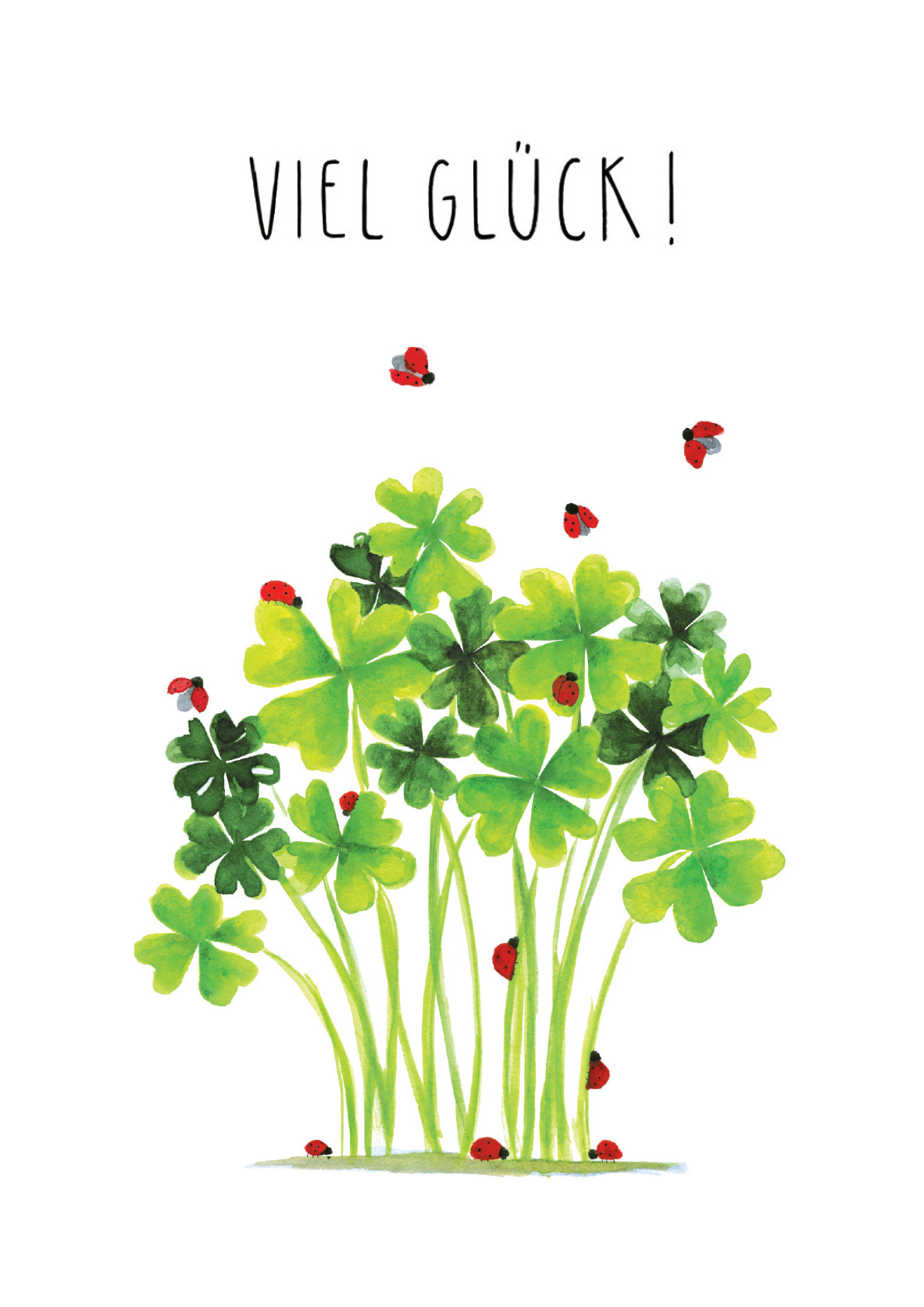 1Schau dir das Video «Schriftliche Division 1» auf unserer Homepage an.2Löse nun das Arbeitsblatt «Schriftliche Division» in dein Matheheft. Achte auf die korrekte Darstellung. Schreibe die Rechnungen so auf, wie du es im Video gesehen hast. 3Schau dir das Video «Schriftliche Division 2» auf unserer Homepage an. Studiere auch den Theorieteil «das schriftliche Divisionsverfahren» im Mathebuch auf Seite 117.Löse nun folgende Aufgaben. Die Reihenfolge spielt keine Rolle!Löse nun folgende Aufgaben. Die Reihenfolge spielt keine Rolle!Buch Seite 117 / Nr. 2Buch Seite 117 / Nr. 2Buch Seite 118 / Nr. 3Buch Seite 118 / Nr. 3Buch Seite 118 / Nr. 5Buch Seite 118 / Nr. 5Buch Seite 118 / Nr. 6Buch Seite 118 / Nr. 6Buch Seite 119 / Nr. 8Buch Seite 119 / Nr. 8Arbeitsheft Seite 24/25 Nr. 1Arbeitsheft Seite 24/25 Nr. 1Arbeitsblatt A 25.1Arbeitsblatt A 25.1Arbeitsblatt A 25.2Arbeitsblatt A 25.2Bonus:Bonus:Arbeitsheft Seite 28 Nr. 5Arbeitsheft Seite 28 Nr. 5Buch Seite 119 Nr. 11Buch Seite 119 Nr. 11